§6651.  Shellfish Fund1.  Surcharge fees to be paid into fund.  In addition to the applicable license fees for shellfish licenses, mussel hand-raking and boat licenses, shellfish transportation licenses and wholesale seafood licenses, the commissioner shall assess the following surcharge fees, which must be deposited into the Shellfish Fund:A.  Seventy-four dollars and seventy-five cents for a commercial shellfish license;  [PL 2017, c. 284, Pt. EEEEE, §16 (AMD).]B.  One hundred forty-nine dollars and fifty cents for a mussel boat license;  [PL 2017, c. 284, Pt. EEEEE, §16 (AMD).]C.  Seventy-four dollars and seventy-five cents for a mussel hand-raking license;  [PL 2017, c. 284, Pt. EEEEE, §16 (AMD).]D.  Two hundred ninety-nine dollars for a shellfish transportation license;  [PL 2017, c. 284, Pt. EEEEE, §16 (AMD).]E.  Ninety-seven dollars and fifty cents for a shellfish transportation supplemental license;  [PL 2017, c. 284, Pt. EEEEE, §16 (AMD).]F.  Two hundred fifty dollars and twenty-five cents for a wholesale seafood license;  [PL 2017, c. 284, Pt. EEEEE, §16 (AMD).]G.  Forty-eight dollars and seventy-five cents for a wholesale seafood supplemental license; and  [PL 2017, c. 284, Pt. EEEEE, §16 (AMD).]H.  Twenty-eight dollars for an enhanced retail certificate.  [PL 2017, c. 284, Pt. EEEEE, §16 (AMD).]The Shellfish Fund may receive any other money, including any other gift, grant or other source of revenue.[PL 2017, c. 284, Pt. EEEEE, §16 (AMD).]1-A.  Additional fees to be paid into fund.  Any fees collected pursuant to section 6072, subsection 13, paragraph I must be deposited into the Shellfish Fund.[PL 2021, c. 52, §19 (NEW).]2.  Uses of fund.  The commissioner may expend the money in the Shellfish Fund for management, enforcement, restoration, development and conservation of shellfish and mussels in the intertidal zone or coastal waters and for the costs associated with the Shellfish Advisory Council established by Title 5, section 12004‑I, subsection 57‑G.[PL 2007, c. 606, Pt. A, §3 (AMD).]3.  Nonlapsing fund.  The Shellfish Fund shall not lapse.[PL 1977, c. 661, §5 (NEW).]SECTION HISTORYPL 1977, c. 661, §5 (NEW). PL 1983, c. 838, §1 (AMD). PL 1987, c. 328, §2 (AMD). PL 1987, c. 826, §2 (AMD). PL 2003, c. 20, §WW12 (AMD). PL 2007, c. 606, Pt. A, §3 (AMD). PL 2007, c. 692, §3 (AMD). PL 2009, c. 213, Pt. G, §16 (AMD). PL 2011, c. 598, §§28, 29 (AMD). PL 2017, c. 284, Pt. EEEEE, §16 (AMD). PL 2021, c. 52, §19 (AMD). The State of Maine claims a copyright in its codified statutes. If you intend to republish this material, we require that you include the following disclaimer in your publication:All copyrights and other rights to statutory text are reserved by the State of Maine. The text included in this publication reflects changes made through the First Regular and First Special Session of the 131st Maine Legislature and is current through November 1, 2023
                    . The text is subject to change without notice. It is a version that has not been officially certified by the Secretary of State. Refer to the Maine Revised Statutes Annotated and supplements for certified text.
                The Office of the Revisor of Statutes also requests that you send us one copy of any statutory publication you may produce. Our goal is not to restrict publishing activity, but to keep track of who is publishing what, to identify any needless duplication and to preserve the State's copyright rights.PLEASE NOTE: The Revisor's Office cannot perform research for or provide legal advice or interpretation of Maine law to the public. If you need legal assistance, please contact a qualified attorney.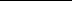 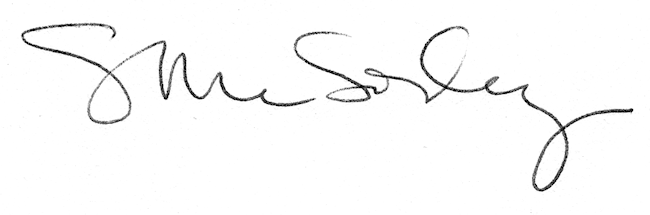 